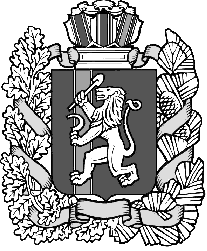 Администрация Шеломковского сельсоветаДзержинского района Красноярского краяПОСТАНОВЛЕНИЕс. Шеломки13.05.2016                                                                                               № 23-п О внесении  изменения    в местоположение и разрешенное использование  земельного участка по адресу: Красноярский край, Дзержинский район, д.Макарово, Центральная д 3,кв 2.    На основании Земельного кодекса Российской Федерации от 25.10.2001 года  № 136-ФЗ, Федерального Закона от 24.07.2007 г. № 221-Ф3 «О государственном кадастре недвижимости», Приказа Минэкономразвития «Об утверждении порядка ведения государственного кадастра недвижимости»    04.02.2010 г. № 42 п. 70 руководствуясь ст. 6 Устава муниципального образования Шеломковский сельсовет Дзержинского района Красноярского края  ПОСТАНОВЛЯЮ:   	1. Внести следующее изменение в государственный кадастр недвижимости в сведения о земельном участке по адресу: Красноярский край, Дзержинский район, д.Макарово, Центральная д 3,кв 2. с  кадастровым номером 24:10:2305001:110, площадью 2000  кв.м:1.1. Изменить разрешенное использование «земельные участки индивидуальных жилых домов» на «приусадебный участок личного подсобного хозяйства»   	2. Постановление вступает в силу со дня подписания.Глава Шеломковского сельсовета                                 		С.В. Шестопалов Приложение к постановлению администрацииШеломковского сельсовета № 23-п от 13.05.2016 г.О внесении изменений в постановление администрации Шеломковского сельсовета от 27.02.2009 года № 8 «О наведении порядка в адресном хозяйстве на территории Шеломковского сельсовета»  № п/пНаименованиеСтарый номерНовый номер1Красноярский край, Дзержинский район, д.Макарово  ул.Центральная, д.3, кв.2Красноярский край, Дзержинский район, д.Макарово ул.Центральная, д.3,кв.2